Meeting Agenda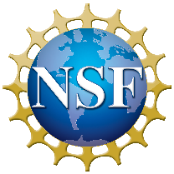 Directorate of Biological Sciences Advisory Committee (BIO AC)National Science Foundation April 15-16, 2021Virtual (times shown are Eastern Daylight)Day 1	April 15, 202110:00 AM	Registration10:30 AM	Meeting Begins10:30 AM	Introductions and Agenda Review/Logistics	Carla Cáceres, Chair, BIO AC	Approval of BIO AC Minutes from Fall 2020 Meeting10:45 AM	BIO Update 	Joanne Tornow, Assistant Director, BIO	Goal:  To provide information on recent and planned activities in BIO 	Q&A with BIO AC11:45 AM	Update from Committee on Equal Opportunities in Science and Engineering	Suzanne Barbour (BIO AC Liaison to CEOSE)12:00 PM	Update from Advisory Committee for Environmental Research and Engineering	Diane Pataki (Bio AC Liaison to AC ERE)12:15 PM	Break1:15 PM	Program Director Panel Discussion on Virtual Panels	Moderator:  Alan Tessier, Deputy Assistant Director, BIO	Goal:  To share info on use of virtual panels from program officer perspective and to hear feedback from AC.  1:50 PM	Break2:00 PM	Joint session with Directorate for Geosciences (GEO) Advisory Committee	Moderator:  Carla Cáceres	Goal:  For AC members from GEO and BIO to share perspectives on science priorities and research needs relative to climate change, including potential for cross-disciplinary engagement by NSF in this general area	Material:  National Academies of Science Engineering and Medicine (2021) Global Change Research Needs and Opportunities for 2022-2031.  Link.   4:00 PM	Break4:15 PM	Around the table	Moderator:  Carla Cáceres, Chair, BIO AC	Goal:  BIO AC recap to gather ideas to present to the Director4:30 PM	AdjournDay 2	April 16, 202010:00 AM	Registration10:30 AM	Meeting Begins10:30 AM	DBI Committee of Visitors Report	Moderator:  Tom Daniel (BIO AC member of COV)	Materials:  DBI COV Report 	Action needed:  Approval of report by AC  11:00 PM	Finalize talking points for Director’s visit	11:20 AM	Break11:30 AM	Visit with NSF Director Sethuraman Panchanathan and Chief Operating Officer       Fleming Crim	Goal: For AC to provide input on opportunities for BIO to contribute to NSF priorities.12:15 PM	AC Summary, Future action items, Wrap-up	Joanne Tornow, BIO AD	Carla Cáceres, Chair, BIO AC12:45 PM	Adjourn